ДЕПАРТАМЕНТ НАУКИ І ОСВІТИЧЕРНІВЕЦЬКОЇ ОБЛАСНОЇ ДЕРЖАВНОЇ АДМІНІСТРАЦІЇКЕЛЬМЕНЕЦЬКИЙ ПРОФЕСІЙНИЙ ЛІЦЕЙЗВІТ ДИРЕКТОРА
Кельменецького професійного ліцеюЧури Ярослава Тадейовичаза управлінську діяльність в 2019/2020 н.р.Кельменці, 2020Шановні колеги! Закінчився 2019/2020 навчальний рік. Непростий рік, із певними труднощами. Але попри все, ми підійшли до його завершення.Сьогоднішня наша зустріч організована задля того, щоб підсумувати роботу, надати оцінку роботи директора впродовж звітного періоду та на виконання  наказу Міністерства освіти і науки України від  23 березня 2015 року №178 «Про затвердження Примірного положення про порядок звітування керівників дошкільних, загальноосвітніх та професійно-технічних  навчальних закладів перед педагогічним  колективом та громадськістю».Як керівник ліцею, перш за все у своїй діяльності керувався Статутом КПЛ, Правилами внутрішнього трудового розпорядку, посадовими обов'язками директора професійного ліцею, законодавством України, Постановами кабміну, іншими нормативними актами, що регламентують роботу керівника закладу П(ПТ)О.І. Освітнє середовище Кельменецького професійного ліцеюВ 2019/2020 навчальному році освітній процес у Кельменецькому професійному ліцеї організовувався і проводився у відповідності до вимог Законів України “Про освіту”, “Про загальну середню освіту”, “Про професійно-технічну освіту”, “Державного стандарту професійно-технічної освіти України”, “Положення про організацію навчально-виробничого процесу у професійно-технічних навчальних закладах”, затвердженого наказом МОН України від 30.05.2006 р. № 419, являє собою систему організаційно-педагогічних, методичних і технічних заходів, спрямованих на реалізацію змісту і завдань ступеневої професійно-технічної освіти відповідно до вимог державних стандартів.Місією ліцею є: створення якісного, партнерського освітнього простору в співпраці із громадськістю, батьками, соціальними партнерами як запорука успішної підготовки кваліфікованих робітників, затребуваних сучасним ринком праці; забезпечення умов для самореалізації особистостей, їх здібностей і нахилів, адаптації здобувачів освіти до швидкоплинних змін;виховання громадян України з активною життєвою позицією, конкурентно-спроможних, толерантних, гармонійно-розвинених, компетентних, фізично-здорових, з морально-етичними та духовними цінностями; громадян, які дбають про своє здоров’я, безпеку життєдіяльності, критично мислять, вміють вирішувати життєві, професійні проблеми та вчитися впродовж життя. Тому, нормативна база, управлінська діяльність, навчально-плануюча документація, робота всіх учасників освітнього процесу була спрямована на виконання вищезазначеного призначення та ряд конкретних цілей та принципів: дитиноцентризм, автономія закладу освіти, цілісність системи управління якістю освіти, постійне вдосконалення, вплив зовнішніх чинників, гнучкість і адаптивність. З 16.03.2020, з метою запобігання поширення коронавірусу COVID – 19, педагогічні працівники закладу, частина інших перейшли на дистанційне навчання та дистанційну роботу. З цього часу організовано чергування в ліцеї адміністрації, майстрів в/н, обслуговуючого персоналу. На простої знаходилися працівники гуртожитку, господарської служби. Бухгалтерія, сторожі та машиністи насосної станції працювали у звичайному режимі, згідно графіків та режиму роботи, дотримуючись всіх протиепідеміологічних заходів.Прийом учнів до Кельменецького професійного ліцею здійснювався відповідно до регіонального замовлення в межах ліцензованого обсягу, згідно з правилами прийому, розробленими на основі Типових правил прийому до професійно-технічних навчальних закладів України, затверджених наказом Міністерства освіти і науки України від 14.05.2013р. № 499 із внесеними змінами. Для організації здійснення прийому учнів на навчання ліцеєм кожного року розробляються та затверджуються Правила прийому згідно з вимогами  та відповідно до Типових, які розміщено на сайті КПЛ.В 2019/2020 н.р. всього навчалося 328 учнів. Це було 13 навчальних груп, із них, згідно державного замовлення, на І курс було зараховано 148 здобувачів освіти: на базі повної загальної середньої освіти навчалося 171, що становило 51% загальної кількості; з отриманням повної загальної середньої освіти – 162, це 49%; за контрактом – 63. Зимовий випуск становив 103 здобувачі освіти.  Взагальному, у ліцеї було створено безпечнi умови навчання та працi. Здобувачі освіти та працівники ліцею обізнані з вимогами охорони праці, безпеки життєдіяльності, пожежної безпеки, правилами поведінки в умовах надзвичайних ситуацій і дотримуються їх. Для цього проводяться навчання, інструктажі педагогічних працівників з питань надання домедичної допомоги, реагування на випадки НС, травмування або погіршення самопочуття здобувачів освіти та працівників під час освітнього процесу.Для забезпечення харчування в ліцеї функціонує їдальня, яка харчує  учнів за власні кошти, середня вартість обіду – 12-15грн. Кожен може ознайомитись з меню на наступний день та записатись на обід. Приміщення їдальні обладнано  необхідним обладнанням та інвентарем. Асортимент страв, які пропонуються, включає  перші та другі страви (овочі, фрукти, м’ясо, рибу, соки тощо). У приготуванні страв використовується йодована сіль. Приміщення естетично оформлено, є спеціальна інформація про збалансоване та раціональне харчування. Ведеться відповідна документація. Організоване чергування  майстрів в/н.Для використання мережі Інтернет було видано ряд наказів щодо формування навичок безпечної поведінки учасників освітнього процесу.В ліцеї є 18 навчальних кабінетів, з них 10 – для загальноосвітньої підготовки та 8 – професійної підготовки, 7 – лабораторій, 4 – навчально-виробничих майстерні, їдальня на 180 посадкових місць, актова зала на 300 посадкових місць, гуртожиток на 400 койко-місць, автотрактодроми, які забезпечують навчальний процес, проведення культурно-масових заходів, побутові умови. Всі навчальні приміщення, гуртожиток, їдальня знаходилися в доброму санітарному стані, відповідно до вимог. Навчальні кабінети, лабораторії, частина майстерень облаштовані по-сучасному та відповідають виконанню освітніх програм. Їх площі та площі полігонів, автодромів, трактородромів, майданчиків, спортивної та актової зал, відповідають встановленим нормативам.В 2020 році розпочато модернізацію кабінету тракторів та слюсарної майстерні.  Планується до 01.09.2020 року закінчити ремонт.На час виробничого навчання і практики здобувачам освіти забезпечувалися робочі місця, безпечні і нешкідливі умови праці відповідно до освітніх програм та угод.Організація діяльності педагогічного колективу ліцею спрямовувалась на виконання навчальних планів та освітніх програм, плану роботи на навчальний рік, який є основним документом та визначає напрямки діяльності ліцею, проблем, над якими працював колектив.Створене освітнє середовище мотивувало здобувачів освіти до оволодіння загальнопрофесійними, ключовими, професійними компетентностями та наскрізними вміннями, ведення здорового способу життя.У відповідності до вимог нормативних документів освітній процес в ліцеї ґрунтується на принципах дитиноцентризму, гуманістичної особистісно-орієнтованої педагогіки, незалежності від політичних, громадських, релігійних об’єднань, спільній діяльності педагогічних працівників, здобувачів освіти,  батьків, колективів підприємств і включає гуманітарну, фізичну, загально-професійну, професійно-теоретичну, професійно-практичну підготовку, виховну роботу.Візією, яка характеризує погляд на існування ліцею з точки зору суспільства, тобто наша глобальна мета така:заклад працюватиме в тісній співпраці всіх учасників освітнього процесу на засадах гуманізму, доброзичливості, доброчесності, справедливості, враховуючи індивідуальну траєкторію розвитку кожного зокрема;ми крокуватимемо шляхом передачі позитивного досвіду та власного прикладу з використанням інноваційних технологій, сучасних форм, методів педагогічної діяльності, прагнемо системно й безперервно самовдосконалюватися;колектив забезпечуватиме ефективні комунікації зі зворотнім зв’язком через процеси позитивної взаємодії між суб’єктами: адміністрація-педагог-соціальний партнер, адміністрація-здобувач освіти-батьки, педагог-педагог, педагог-здобувач освіти, педагог-батьки, здобувач освіти-здобувач освіти, батьки-діти.Тому в наступному 2020/2021 н.р. вимоги до створення освітнього середовища залишаються високими.ІІ Кадрове забезпеченняУ 2019/2020 н.р. кількість педагогічних працівників становив 45 осіб. За основною посадою – 39.З них:спеціалістів ІІ категорії – 5;спеціалістів І категорії – 1;спеціалістів вищої категорії – 10; мають педагогічні звання:старший викладач - 3 ;викладач-методист - 6.Майстрів виробничого навчання - 17.З них мають освіту:повну вищу - 8;с/спеціальна - 6; середня - 4.Присвоєно педагогічні звання майстрам виробничого навчання:майстер в/н І категорії - 6;майстер в/н II категорії - 1.Станом на 30.06.2020 в ліцеї три вакансії: майстер в/н групи «Слюсар з ремонту колісних транспортних засобів», майстер в/н з водіння та електрогазозварювальник.Розстановка педагогів здійснюється відповідно до фахової освіти педагогічних працівників. При підборі нових кадрів (у тому числі обслуговуючого персоналу) враховується фахова підготовка, особисті та колективні якості, працездатність, інші характеристики.Час диктує все нові й нові вимоги до педагога, тому необхідним сьогодні є наявність та вміння працювати з комп'ютером, оргтехнікою, володіти інформаційними платформами для забезпечення відеоконференцій інших зв’язків із здобувачами освіти. ІІІ Методична роботаНа виконання наказів Департаменту освіти і науки Чернівецької облдержадміністрації від 05.09.2019 № 373 «Про організацію методичної роботи з педагогічними працівниками закладів професійної (професійно-технічної) освіти області у 2019/2020 навчальному році», ліцею від 21.08.2019 № 138 «Про організацію методичної роботи з педагогічними кадрами в 2019/2020 навчальному році» сформовано єдиний план методичної роботи на 2019/2020 н.р.Робота з педагогічними працівниками була спрямована на реалізацію ІІІ етапу методичної проблеми «Підвищення якості навчально-виробничого процесу як запорука успішної підготовки кваліфікованих робітників». Методична служба ліцею ставила перед собою такі завдання: вивчення та опрацювання законодавчих, нормативно-правових, директивних документів та загальнодержавних вимог щодо загальноосвітньої підготовки та підготовки кваліфікованих робітників;спрямовування методичної роботи на задоволення реальних потреб викладачів, майстрів виробничого навчання в неперервному підвищенні професійної компетентності за результатами проведеного діагностування, анкетування, підсумками ПКА, ДКА та ДПА;системне проведення методичних заходів, спрямованих на розвиток творчих можливостей педагогічного колективу;формування у педагогів позитивної мотивації до підвищення власної фахової майстерності та інноваційної діяльності;здійснення науково-методичного супроводу атестації педагогічних працівників, відстеження результативності їхньої діяльності;створення моделі професійно компетентного педагога, сприяння розробці індивідуального напрямку формування професійної майстерності шляхом застосування елементів інноватики, розвиток творчої активності, відповідальності за результати своєї праці, вироблення системи стимулів для підвищення фахової майстерності педагогів та ефективності їх роботи, організація вивчення, узагальнення та пропаганди передового педагогічного досвіду, залучення педагогів до дослідницької діяльності.Протягом 2019/2020 н.р. проведено п’ять планових засідань педагогічної ради та вісім позапланових (допуски до ДКА, відрахування, перевід, випуск), сім інструктивно-методичних нарад, чотири засідання методичної ради, два засідання Школи професійної майстерності.З метою інформування педагогічних працівників щодо дотримання вимог Інструкцій з ведення ділової документації, журналів теоретичного та виробничого навчання, навчально-плануючої документації, впровадження інноваційних педагогічних та виробничих технологій, підвищення якості проходження виробничої практики, оперативного вивчення та обговорення нормативних документів, окремих поточних питань, аналізу відвідування здобувачами освіти уроків та інших заходів щомісяця проводилися інструктивно-методичні наради. За звітний період проведено вісім наради та в онлайн режимі - 3.Згідно структури методичної роботи в ліцеї діяли чотири методичних комісій: викладачів загальноосвітніх дисциплін (керівник Назарчук О.В.), викладачів, майстрів спецдисциплін авто-, с/г напрямків (керівник Комерзан Ю.А.), викладачів, майстрів в/н громадського харчування та сфери обслуговування (керівник Китайгородська А.В.), класних керівників, кураторів та вихователів гуртожитку, бібліотекаря (керівник Затолочна Р.І.).Слід зазначити, що у відповідності до планування проведено двадцять шість засідань методичних комісій та три – в онлайн режимі. Тематика їх роботи різнопланова. Проте обов’язково в засідання слід включати питання результативності участі в ЗНО, підготовку та проведення ДКА, підвищення якості освітнього процесу, роботу із слабовстигаючими, здібними учнями, реалізацію проблемної теми. Чітко вказувати практичну направленість заходів, обговорювати питання розробки та дотримання Критеріїв оцінювання навчальних досягнень учнів, об’єктивність навчального, виробничого процесів. Чіткими та конкретними видавати рекомендації для педагогічних працівників.Протягом 2019/2020 н.р. методистом ліцею Молодою В.І. вивчено та узагальнено досвід роботи майстра в/н І категорії Мамонової Т.М. з теми «Активізація пізнавальної діяльності здобувачів освіти на уроках виробничого навчання професії «Кухар», «Кондитер». Досягненням педагогічного колективу ліцею є участь викладача історії Горбатюк В.Ю. в ІІ етапі Всеукраїнського конкурсу «Учитель року – 2020». Згідно протоколів журі, педагога нагороджено дипломом ІІ ступеня.Розвиток педагогічної та професійної майстерності педагогічних працівників, їх загальної культури, створення мотивації і умов для професійного вдосконалення – такі завдання Школи професійної майстерності.У вересні 2019 організовано засідання для керівників МК з розгляду актуальних питань Закону України «Про освіту» щодо стратегії (принципів, напрямків, цілей) педагогічної діяльності та здобуття навичків майбутнього.В листопаді 2019 для викладачів спецдисциплін, майстрів в/н проведено навчальний практикум «Урок сучасності: інтелектуальна творча діяльність педагога», в який входили інформаційний, практичний, рекомендаційний модулі. В період з 27 по 31.02.2020 в Кельменецькому професійному ліцеї проходив Тиждень педагогічної майстерності, епіграфом якого стали слова Генрі Форда: «Зібратися разом – це початок. Залишатися разом – це прогрес. Працювати разом – це успіх». Заходи Тижня були спрямовані на розвиток ініціативи та творчого пошуку, педагогічних знахідок, демонстрування та обмін перспективним педагогічним досвідом, секретами власної педагогічної майстерності, інформування з підвищення кваліфікації, проходження сертифікації, результати участі педагогічних працівників в стажуванні, вебінарах, конференціях, створення якісного освітнього простору тощо.Програма проведення Тижня, розроблена та проведена методистом ліцею Молодою В.І. спільно із керівниками МК Назарчуком О.В., Комерзаном Ю.А., поєднала різні напрями роботи педагогів.Засідання Авторської творчої майстерні з педагогічними працівниками, які проходять атестацію в 2019/2020 н.р. на тему: «Підвищення кваліфікації як один із показників якісного освітнього простору», сприяла оформленню виставки методичних напрацювань, що діяла в методичному кабінеті впродовж даного періоду. До заходу активно долучилися викладач історії Горбатюк В.Ю. та майстер в/н Мамонова Т.М.Педагогічні читання «Формування педагогічної компетентності викладача як необхідність в підготовці кваліфікованого робітника» були науковими, цікавими і пізнавальними, сприяли всебічному творчому, інтелектуальному розвитку викладачів загальноосвітніх дисциплін. Окрім науковості, захід був практичного спрямування, де викладачем історії Горбатюк В.Ю. проведено елементи тренінгових вправ з формування компетентностей.Методичний квест на тему: «Формування професійних компетентностей педагогічних працівників як необхідність в підготовці кваліфікованого робітника» проведено методистом із майстрами виробничого навчання ліцею. Дана форма методичної роботи дала можливість стати педагогам активним, зацікавленим методичною роботою, збагаченим знаннями, здійснюючи дослідницьку (ігрову) діяльність.З метою згуртування педагогічного колективу навколо проблеми «Вплив організації методичної роботи на якість освітнього процесу» Молодою В.І. організовано та проведено методичний міст між методичними комісіями. Педагогічні працівники виконували вправи в групах: «Ознаки успішної команди», «Напрямки співпраці», «Дерево проблем» та інтерактивні вправи. Майстри виробничого навчання Мамонова Т.М., Погоріловська Я.І. познайомили із результатами проходження стажування на базі ПТУ № 8 та із  тим, як вплине результат стажування на якість навчально-виробничого процесу.Викладачем біології Назарчуком О.В., практичним психологом Антофій О.А. в доступній формі викладено навчальний матеріал щодо впливу стресових ситуацій на організм людини для здобувачів освіти групи № 41 (проведено бінарний урок) та для всіх педагогічних працівників (педчитання). Дана тема – це один із  факторів впливу на якість освітнього процесу, збереження, зміцнення здоров’я.На всіх заходах було проведено п’ятихвилинний інформ-консалтинг: панорама педагогічних, методичних, психологічних, бібліотечних новинок.«Team building як засіб формування командного духу в педагогічному колективі» - тема педагогічного тімбілдінгу з керівниками методичних комісій. Було обговорено дії методичного лідера в підвищенні ролі кожного педагога у колективі, створення позитивного командного духу внутрішньої системи забезпечення якості освіти, збагачення перспективного педагогічного досвіду з урахуванням креативних здібностей педагогів та здобувачів освіти.На виконання плану роботи проведено предметні тижні та тижні фахової майстерності. На їх проведення та підсумки методистом видано відповідні накази, методичні бюлетені, подано інформацію на сайт Кельменецького професійного ліцею. Найцікавіші, сучасні уроки відмічено в Горбатюк В.Ю., Назарчука О.В., позаурочні заходи – Макаровської А.А., Горбатюк В.Ю., Китайгородської А.В., майстер-клас Момонової Т.М., Лащук О.В.Атестацію педагогічних працівників у 2019/2020 н.р. організовано та проведено відповідно вимог Типового положення про атестацію педагогічних працівників України, затвердженого наказом Міністерства освіти і науки України від 06.10.2010 р. № 930, зареєстрованого в Міністерстві юстиції 14.12.2010 року  № 1255/18550, із змінами, затвердженими наказами МОНмолодьспорту від 20.12.2011 № 1473, МОНУ від 08.08.2013 № 1135, наказом МОНУ від 08.08.2013 № 1135, зареєстрованого в Міністерстві юстиції України 16 серпня 2013 року за № 1417/23949, виконання наказів МОН України від 16.03.2020 № 406 «Про організаційні заходи для запобігання поширенню коронавірусу COVID - 19», від 26.03.2020 № 458 «Про внесення змін до наказу МОНУ від 16.03.2020 № 406», наказу Кельменецького професійного ліцею від 17.09.2019 № 201 «Про створення атестаційної комісії в 2019/2020 навчальному році», з дотриманням законодавчих та нормативних вимог в оцінюванні діяльності педагогічних працівників.Згідно з установленим порядком була забезпечена робота атестаційної комісії І рівня. Проведено чотири засідання, план роботи виконано в повному обсязі. Своєчасно видано накази про результати засідань атестаційної комісії. Згідно перспективного плану атестації педпрацівників у 2019/2020 н.р. підлягало атестації 6 педагогів, що становить 21% від загальної кількості. Усі працівники, які атестувалися, своєчасно пройшли курси підвищення кваліфікації за посадою, яку обіймають.З метою запобігання поширенню інфекційної хвороби COVID – 19, підсумкове засідання атестаційної комісії ліцею проведено в онлайн режимі. Методистом ліцею Молодою В.І. підготовлено всі необхідні матеріали до засідання. Викладачем інформатики Курочкою Л.І. здійснено необхідну технічну підтримку.За результатами атестації: присвоєно кваліфікаційну категорію «спеціаліст ІІ категорії» - 1; присвоєно кваліфікаційну категорію «спеціаліст І категорії» - 1;  відповідність 14 тарифному розряду – 3; Атестаційною комісією ДОН ЧОДА підтримано рішення АК І рівня про відповідність раніше присвоєної кваліфікаційної категорії «спеціаліст вищої категорії» та  педагогічного звання «викладач-методист» - 1; про відповідність раніше присвоєному педагогічному званню «майстер виробничого навчання І категорії» - 3.  В період карантину п’ятеро педпрацівників пройшли онлайн курси підвищення кваліфікації при ІППО ЧО. Протягом навчального року педагогічні працівники ліцею брали участь в проведенні обласних семінарах-практикумах, обласних та державних вебінарах, конференціях, анкетуваннях. Інновації, рекомендації, пропозиції запроваджуються в навчально-виробничий, навчально-виховний процеси. В 2019/2020 н.р. підвищили кваліфікацію при ІППО Чернівецької області четверо педагогів, при НМЦ ПТО у Хмельницькій області – п’ятеро.На виконання наказів Департаменту освіти і науки Чернівецької облдержадміністрації від 12.09.2019 № 387 «Про проведення І-ІІ етапів Всеукраїнських учнівських олімпіад з навчальних предметів у 2019/2020 н.р. серед учнів ЗЗСО, ПТО», Кельменецького професійного ліцею від 15.09.2019  №  194 «Про проведення І етапу Всеукраїнських учнівських олімпіад з базових дисциплін у 2019/2020 навчальному році», від 16.10.2019                                    №  230 «Про проведення  І етапу ХХ Міжнародного конкурсу з української мови імені Петра Яцика» проведено загальноліцейні олімпіади та конкурси. Слід зазначити, що троє учнів групи № 40 Храпко Діана, Пензар Інна, Майстер Богдана взяли участь у обласній міжучилищній конференції, приуроченій творчості Куліша, за що їх нагороджено сертифікатами активних учасників.Двоє учнів Подлабухов Андрій та Храпко Діана будуть брали участь в обласному етапі Міжнародного конкурсу з української мови імені Петра Яцика.У відповідності до звітів журі проведення І етапу Всеукраїнських учнівських олімпіад з навчальних предметів, поданих викладачами загальноосвітніх дисциплін, в ліцейному етапі взяло участь: з української мови – 5; англійської мови – 4; французької мови – 3; історії – 6; інформаційних технологій – 9; математики – 4; фізики – 5; географії – 4; біології – 8; хімії – 10.З них  переможців: перше місце вибороли 2 учнів (по 1 – з історії України, географії); других місць – 5; третіх – 8. Згідно рейтингу участі учнів у І етапі найкращими стали Подлабухов Андрій, Храпко Діана та Мотрюк Андрій. На підставі протоколів журі IІ етапу Всеукраїнських учнівських олімпіад з базових дисциплін у 2019/2020 навчальному році взяло участь двоє учнів: Подлабухов Андрій із історії України; Мотрюк Андрій з географії. На жаль, переможцями не визнано жодного учня.На виконання наказу Кельменецького професійного ліцею від 16.10.2019 № 231 «Про проведення І етапу X Міжнародного мовно-літературного конкурсу учнівської молоді імені Тараса Шевченка», з метою виявлення творчої, обдарованої молоді та сприяння вихованню в молодого покоління гордості за свій народ, любові до рідного краю; формування готовності творити добрі справи задля України, заможної, повноправної і невіддільної від світового розвитку країни урочисте відкриття Конкурсу відбулося 21.10.2019, а І етап конкурсу проведено 22.10.2019.Всього в конкурсі взяло участь шестеро учнів. З них: четверо учнів групи № 40; двоє учнів групи № 87. Учениця групи № 42 Карапчієвська Анна у всеукраїнському конкурсі «Scholarship в Україні» представила аналітичну статтю на тему: «Важливість фінансової грамотності української молоді» та отримала сертифікат учасника (керівник – Молода В.І.).11 грудня 2019 року здобувачі освіти І, ІІІ курсів взяли участь в X Міжнародній грі з англійської мови «Гринвіч». Куратор конкурсу, викладач Драй В.Б організувала та зареєстровала для участі 10 учнів з метою перевірки та поглиблення знань з предмету.Протягом навчального року методистом Молодою В.І. проводилася постійна роз'яснювальна робота з учнями-випускниками груп №№ 40, 86 з питань  участі в зовнішньому незалежному оцінюванні, строків проведення, реєстрації. Вчасно всі випускники були зареєстровані, отримали сертифікати учасників ЗНО з української мови, математики та історії України за вибором та третього предмету за вибором. У зв’язку із ситуацією, що склалася в світі, здобувачі освіти випускних груп звільнені від ДПА (наказ від 24.06.2020 № 105 «Про звільнення здобувачів освіти від державної підсумкової атестації). Всього ЗНО будуть проходити семеро учнів, які будуть вступати до закладів вищої освіти, з таких предметів: українська мова і література, історія України (п.т. Кельменецький ліцей – опорний заклад); біологія, географія (п.т. Хотинська ЗОШ). Вся узагальнена інформація про проведення методичних заходів розміщується на сайті Кельменецького професійного ліцею за адресою https://www.kpl25.com.Аналіз методичної роботи за минулий навчальний рік показав, що є і здобутки, але разом з тим і недоліки у роботі, над усуненням яких необхідно ще колективу попрацювати. Це:розробка системи проведення моніторингової діяльності для якісного планування методичної роботи;здійснювати диференціацію у формуванні професійної компетентності педагогічних працівників; оновлення змісту навчання і виховання, забезпечення тісного взаємозв’язку загальноосвітніх дисциплін, теоретичного і виробничого навчання здобувачів освіти;організація наставництва, надання допомоги педагогічним працівникам з метою реалізації освітніх програм з модульно-компетентнісним підходом; організація і проведення конкурсів фахової майстерності серед педагогів професій;удосконалення роботи з творчими здобувачами освіти;сприяння творчості, друку в навчально-методичному віснику НМЦ ПТО у Чернівецькій області, здійсненню видавничої діяльності педагогічних працівників;залучення педагогічних працівників до участі в обласних, Всеукраїнських конференціях, семінарах інших методичних заходах з метою накопичення балів для участі в сертифікації;активна пропаганда, впровадження сучасних педагогічних, виробничих, інформаційно-комунікаційних технологій у навчально-виробничий процес, сприяння інноваційній діяльності.ІV Дистанційне навчанняЗ 16.03.2020 ліцей перейшов на дистанційну форму навчання та дистанційну роботу. Так як карантин став справжнім викликом для різних сфер життя, то й освітній не залишився поза увагою. Утім, мусимо працювати в тих реаліях, які несе нам світ. Перш за все, варто усвідомити, що для здобувачів освіти перехід на дистанційну форму навчання теж значний стрес, хоч і здається, що це все «дивні канікули». На сайті КПЛ створено розділи «Дистанційне навчання», «Дистанційна робота», на яких розміщалися Постанови КМУ, рекомендації, повідомлення, листи, накази МОНУ, ДОН Чернівецької ОДА, НМЦ ПТО у Чернівецькій області (посилання на розділи: https://www.kpl25.com/distancijne-navchannya https://www.kpl25.com/stancijna-robota).Педагоги ліцею активно спрямували роботу на створення сайтів, блогів, груп у Viber, Instagram, Facebook для зворотного зв’язку (майстри в/н, класні керівники, куратори груп). Окрема подяка за навчання із створення сайтів, блогів Іванчаку І.М. Також за короткий термін опанували навчальні платформи ZOOM, Jitsi Meet (Горбатюк В.Ю., Іванчак І.М.), інформаційні ресурси, що забезпечують доставку інформації в інтерактивному режимі за допомогою ІКТ (Курочка Л.І., Назарчук О.В.,); обрали новітні підходи до навчання, контролю знань, інтерактивну співпрацю педагога – здобувача освіти; проводили онлайн консультації, інструктажі із здобувачами освіти та батьками (Погоріловська Я.І., Мамонова Т.М., Пацалоха Н.С. ).  За допомогою   Zoom, Jitsi Meet, сервісів для організації онлайн-конференцій та відеозв'язку проходили засідання педагогічних рад, нарад, у Viber, Zoom – атестаційної комісії та методичних (Боднар І.Я., Молода В.І., Назарчук О.В., Іванчак І.М.).Педагогами створювалися презентації до навчальних тем; розміщувалися посилання на відео матеріали, навчальні уроки, підручники, додаткові інформаційні матеріали, анкетування за формою Google Forms (Іванчак І.М., Назарчук О.В., Чебан Ю.П., Єрьоменко М.А., Комерзан Ю.А., Курочка Л.І., Макаровська А.А., Подлабухова Т.В.), майстер-класи на ютуб-каналі ДОН (майстри в/н), матеріали з освоєння сучасної техніки (Цуркан Ю.В.).Адміністрація ліцею, педагогічні працівники, брали участь в обласних, Всеукраїнських вебінарах, семінарах, методичних об’єднаннях. В напрямку підвищення кваліфікації викладачами пройдено ціла низка вебінарів від мережевих платформ,  ресурсів та студій онлайн-освіти «На Урок», «EdEra», «Prometheus» та інших.Четверо викладачів загальноосвітніх дисциплін, практичний психолог пройшли підвищення кваліфікації при ІППО ЧО в режимі онлайн та сертифіковані. Крім того,  здобувачів освіти було організовано для проходження опитування, різнотипного анкетування щодо якісної професійної та дистанційної освіти.Для якісного забезпечення навчання «на відстані», реалізації методичних проблем, здійснення самооцінювання діяльності ліцею, необхідно було постійно вивчати нормативне забезпечення, опрацьовувати котрий раз «Абетку для директора». Адміністрацією постійно переглядалися e-mail, сайти МОНУ, ІПТОУ, ДОН ЧОДА, НМЦ ПТО у Чернівецькій області, сайти колег інших закладів П(ПТ)О. На постійному контролі інформування ДОН ЧОДА, НМЦ ПТО у Чернівецькій області.V Виховна роботаНавчально-виховний процес в ліцеї здійснюється   згідно річного плану виховної роботи (затверджений директором ліцею від 30 серпня 2019 року) та місячних планів (погоджених із заступниками, методистами, затверджені щомісяця директором ліцею) з урахуванням додаткових розпоряджень, наказів та рекомендацій Міністерства освіти і науки України, Департаменту освіти і науки Чернівецької обласної державної адміністрації, Інституту післядипломної педагогічної освіти Чернівецької області та Навчально-методичного центру професійно-технічної освіти у Чернівецькій області з усіх напрямків діяльності.Планувалася та проводилася робота згідно нормативно-правових документів з виховної діяльності та методичних рекомендацій з питань організації виховної роботи у навчальних закладах у 2019/2020 навчальному році.      		Запроваджено у виховне середовище ліцею проект «ДИДАКТИЧНЕ НАПОВНЕННЯ ВИХОВНОГО ПРОСТОРУ: ВИЗНАЧЕННЯ ТЕМИ ДНЯ, ТЕМИ ТИЖНЯ». Тема дня поєднувалася з темою тижня, розміщувалася на видному місці у фойє закладу та носила інформаційно-пізнавальний характер.Нормативно-правова база з усіх напрямків виховної діяльності наявна та упорядкована.До організаційних заходів ввійшли: ознайомлення учнів з правилами внутрішнього розпорядку та режимом роботи ліцею і гуртожитку; забезпечення підручниками та навчальними посібниками з усіх предметів; проведення  батьківських зборів про завдання педагогічного та учнівського колективів і батьків для успішного навчання та виховання учнів.Планування виховної роботиОсновний зміст виховної роботи реалізую через формування і розвиток в учнів системи цінностей і якостей особистості, а саме:Ціннісне ставлення особистості до суспільства і держави спрямоване на вивчення історії країни, її національних звичаїв та традицій, шанування державних символів, Конституції України. Проведено : лінійка-реквієм до роковин жертв Голодомору 1932-1933(бібліотекар Бабина А.В.), спільний  захід із центральною районною бібліотекою до Дня Гідності та Свободи (бібліотекар Бабина А.В), до Дня українського козацтва відбулися такі заходи:   участь в районних змаганнях з військово-прикладних видів спорту, спортивно-розважально-патріотичний захід “Козацькі забави” з маршрутом до лісу(керівник фіз.вих. Паламар А.Г. та викладач «Захисту Вітчизни» Іванчак І.М.),організовано  урочисту лінійку «Соборність рідної землі- основа нації й держави» та флеш-моб «Україна раом!» (класний керівник групи№41 Мамонова Т.М.), до Дня Героїв Небесної сотні організовано   урок мужності   «На варті наших душ – Небесна Сотня» «Невимовний біль: Слава Героям Небесної сотні» (бібліотекар Бабина А.В.) ,  вшановано  всіх захисників Вітчизни на онлайн- уроці мужності до Дня пам’яті та примирення (класний керівник групи№ 88 Горбатюк В.Ю.). Працівники та учні долучалися до акцій  «Назустіч Мрії»,  «Подаруй дитині життя», «Серце до серця».Ціннісне ставлення до сім’ї, родини, людей, яке формує у учнів навички соціальної взаємодії, збереження репродуктивного здоров’я, збереження та примноження сімейних традицій, забезпечення єдності поколінь. Відбулися ряд заходів: захід«Дерево не може жити без коріння, а людина без сім’ї», на який було запрошено представників  соціальних служб: Попович Л.В., директора Кельменецького районного центру соціальних служб для сім’ї, дітей та молоді,Ковтун Л.О.- начальник відділу державної реєстрації актів цивільного стану Кельменецького районного управління юстиції у Чернівецькій області. На заході були застосовані активні форми роботи з учнями, що дало змогу поповнити їхні знання з вищезгаданої теми. Організована діяльність Батьківського всеобучу та психологічного, правового порадника у рамках батьківського всеобучу; викладалися факультативні курси «Основи християнської етики», «Етика і психологія сімейного життя»; залучалися учні, батьки та випускники ліцею для проведення профорієнтаційної роботи та благодійних акцій. Проведено ряд бесід (лекторіїв, тренінг) щодо репродуктивного здоров’я учнівської молоді на теми (заступник директора з НВР Боднар І.Я.) та 8 виховних справ на відповідну тематику.Ціннісне ставлення до природи З метою формування в особистості екологічної свідомості і мислення, екологічні знання, екологічний світогляд, у ліцеї проводилися різноманітні заходи, а саме:створення алеї «Садок вишневий коло хати»» до 206 річниці народження Т.Г.Шевченка , долучення до акції «Буковині на згадку» насадження плодових дерев ( групи №№86,40,88);організація роботи гурта «Юний натураліст»;відбулися онлайн-уроки-пам'яті «Чонобильський слід на Землі», щодо вшанування учасників ліквідації наслідків аварії на Чорнобильській АЕС;організація екскурсіЇ до м.Чернівці, участь фестивалі-ярмарку "Свято гарбуза-2019";проведені 2 виховні тематичні справи.Ще одним з  напрямів роботи є ціннісне ставлення до праці – насамперед це покращення та благоустрій прилеглої до ліцею території. З метою виховання свідомого ставлення до праці через формування звички та навиків активної трудової діяльності, у ліцеї проводилися різноманітні заходи, а саме:організація прибирання території;проведення предметно-методичних та професійних тижнів з усіх професій;організовано і проведено для учнів ЗНЗ профорієнтаційні тренінги, створено орієнтувально-професійні відео ролики «термінал  професій» (Боднар І.Я., Єремук В.В., Цуркан Ю.В.).Ціннісне ставлення до себе здійснювалося через проведення різноманітних спортивних змагань, зустрічей з лікарями, працівників поліції.  Проводилися профілактичні заходи спрямовані на попередження алкоголізму, наркоманії серед неповнолітніх, правопорушень в рамках місячника з превентивного виховання та днів правової освіти. Ціннісне ставлення до культури і мистецтва.  З метою формування в учнівської молоді естетичних знань, смаків, ідеалів, здібностей до естетичного сприймання явищ дійсності, творів мистецтва, розвитку умінь і навичок активної перетворюючої діяльності у мистецтві, праці, побуті, людських взаєминах, у ліцеї проводилися різноманітні заходи, а саме:-організація роботи гуртків  «Дзвін» (Макаровська А.А.),хореографічна студія «Юність» (Дерев’янко О.А.);-організація екскурсії  учнів І,ІІ,ІІІ курсу до пам'яток історії  м.Чернівці;-відвідування кінотеатру «Дон» смт. Кельменці перегляд фільму «Червоний»;   Участь у різноманітних фестивалях-конкурсах: у ІІ (обласному) етапі конкурсу «Професійний талант року-2019» серед закладів професійної (професійно-технічної) освіти області (представляла заклад здобувачка освіти групи №40 Діана Храпко)в районному фестивалі-конкурсі патріотичної пісні «Твоя країна-Україна, а ти її громадянин!».( Ангеліна Лекар здобувачка освіти  групи№42 -ІІІ місце, керівник гуртка О.Дерев’янко); У  районному конкурсі  читців – декламаторів присвячений  до 206-річниці від Дня народження Т.Шевченка (Варвара Армаш учениця групи №41 (ІІ місце у номінації «Мистецтво художнього читання»  бібліотекар Бабина А.В.);в обласному  фестивалі-конкурсі дитячих засобів масової інформації «Медіа-простір шкільної преси» номінація «Графічний дизайн-газета»- ІІ місце (здобувачка освіти групи №41 Варвара Армаш та керівник гуртка «ІНФО+» Л.І.Курочка);участь  у районному флеш-мобі до Дня української мови ( учениця групи №41 Варвара Армаш та учень групи №87 Андрій Подлабухов ,керівник Бабина А.В.);участь у ІІ етапі обласного фестивалю «Чисті роси» у номінації «Художнє читання»(учениця групи №40 Діана Храпко, керівники гуртків Макаровська А.А., Дерев’янко О.А.) ;участь у волонтерській програмі «Будуємо разом Україну»(учень групи №87 А. Подлабухов);участь у ІІ Всеукраїнському конкурсі «lime Go to read» (керівник Бабина А.В.)участь у  онлайн-акції до Великодня «Писанка челендж» (взяли участь усі групи);участь у обласному проєкті «Буковинська молодь обирає здоров’я» в умовах карантину(всі групи взяли участь, крім групи№72)участь у поетичному онлайн- марафоні  до Дня Вишиванки (А.Подлабухов (87гр.), В.Армаш (41 гр.), Д.Храпко (40гр), Б. Майстер  (40гр.), А.Сідлецька (42гр.), В.Голомашевич(86гр.), В.Сирбу(86гр.), В.Швець (88гр.), Р.Дерев’янський(86гр.) та 4 група кравців представила майстер клас з вишивання.Виховною метою ліцею є формування і розвиток високоінтелектуальної, свідомої особистості з громадянською позицією, готовою до конкурентного вибору свого місця в житті. Заходи: патріотичний флеш-моб  з нагоди відначення Дня миру;проведення 12 Уроків Мужності у кожній навчальній групі на різні теми. заходи щодо відзначення Дня партизанської слави та вшанування пам’яті жертв фашизму(класний керівник Горбатюк В.Ю.) ;  Викладачем предмету «Захисту Вітчизни» Іванчаком І.М. організовано та проведено до Дня Збройних сил України військово-спортивний захід «Сила та мужність»;Організовано викладачем української мови та літератури Макаровською А.А.  написання Всеукраїнського радіодиктанту національної єдності; проведено 12 виховних справ на відповідну тематику.Запроваджено різні форми роботи з учнівською молоддю: квести, кластри, бесіди, години спілкування, групові збори,  вікторини, дискусійні платформи, тощо.Другим етапом є конкретно сплановано виховні завдання у відповідності з плануючою документацією:загально ліцейний план виховної роботи;план роботи методичної комісії класних керівників і вихователів;щомісячних планів роботи класних керівників;планів роботи вихователів;плану роботи бібліотеки;плану роботи учнівського самоврядування;плану роботи практичного психолога;плану роботи соціального педагога.В ліцеї в 2019-2020 н. р. навчалося 6 навчальних груп СПТУ. Виховну роботу в групах ТУ виконують майстри виробничого навчання. В групах СПТУ такою діяльністю займаються класні керівники. Свою роботу класні керівники організовували і проводили згідно щомісячних планів виховної роботи, які реєструються у «Журналах обліку і реєстрації , проведення підсумків організації та проведення виховної роботи». Крім безпосередньої щоденної роботи  в учнівських групах, класні керівники проводили також загальноліцейні заходи:-інформаційно-просвітницький захід до Міжнародного Дня Миру (кл.керівник Подлабухова Т.В.); - до Дня працівників освіти, захід «Педагог-це я,ти,ми» у формі інтегрованого уроку( куратор групи№11 Єремук В.В.)- до Дня захисника Вітчизни  районні змагання з військово-прикладних видів спорту (викладач Захисту Вітчизни Іванчак І.М.)- до Дня Збройних сил України військово-спортивний захід «Естафета мужності» (викладач Захисту Вітчизни Іванчак І.М.);-«1939-1945.Памятаємо!Перемагаємо!» (класний керівник групи№88 Горбатюк В.Ю.)Відбулися в цьому навчальному році ще цілий ряд позаурочних заходів та виховних справ різного спрямування, різної тематики, присвячені різноманітним подіям. Слід відмітити належну роботу кл. керівників в 2019/2020н.р.  саме у організації та проведенні виховної роботи. Проте залишилось ще ряд проблем, які необхідно вирішувати, яким необхідно приділяти більше уваги: стан відвідування учнями занять, проведення виховних справ та інших виховних заходів.В 2019/2020н.р. в навчальному закладі діяли такі гуртки:   хореографічна студія «Юність», 8 предметних та 6 гуртків технічної творчості, 2 клуби за інтересами. Зайнятість учнів у гуртковій роботі становить 74%. В ліцеї працює методичне об’єднання класних керівників. До цього об’єднання також входять вихователі гуртожитку, практичний психолог, соціальний педагог, бібліотекар. Очолює методичне об’єднання класних керівників Боднар І.Я. Об’єднання діє на основі Положення про класного керівника та Положення про методичну роботу в професійно-технічному навчальному закладі. Завдання діяльності класних керівників полягає у створенні такого виховного середовища для учнів, яке б сприяло розвитку особистості учня, його громадянської, соціальної активності та життєтворчості. Методичне об’єднання класних керівників працює над проблемою: «Громадянське виховання особистості в умовах розвитку української держави». План роботи методичного об’єднання розроблений на навчальний рік та затверджений. Засідання проводилися систематично, велися протоколи. Члени методичного об’єднання виступали з доповідями, обговорювали різноманітні питання, брали участь у психолого-педагогічних семінарах, онлайн-тренінгах, проводили відкриті виховні заходи. Окрім того складений план творчих груп, кожна з яких працювала над окремою проблемою.В роботі методоб’єднання практикується також взаємовідвідування годин спілкування, обговорення позаурочних заходів; обмін досвідом організації позаурочних заходів; презентація тижня добрих справ; підготовка та друк «Методичних скарбничок» з матеріалами для бесід з батьками і ін. Всі засідання метод. комісії розміщені на сайті ліцею.Правове виховання в ліцеї здійснюється педагогічним колективом через організацію навчальної та позаурочної діяльності учнів. Заходи з превентивного та правового виховання у навчальному закладі чітко сплановані та відображені у плані роботи ліцею на 2019/2020 навчальний рік. Також на виконання Стратегії виховання особистості в системі освіти Чернівецької області на 2016-2021 роки розроблені та затверджені заходи щодо профілактики правопорушень серед учнівської молоді на період до 2021 року наказом по ліцею від 01.09.2016 року №156 та розроблені та затверджені заходи з правового виховання та профілактики правопорушень до 2021 року. Питання з правового виховання заслуховуються на засіданні педагогічної Ради ліцею. На  початку навчального року розроблялася тематика днів правової освіти, погоджується план спільних заходів ліцею з правоохоронними органами щодо запобігання правопорушень та злочинів, організовується робота Ради профілактики. Традиційно класні керівники і майстри в/н проводили бесіди та години спілкування профілактичного спрямування. Це бесіди на морально-правову тематику, мета проведення яких – пов’язувати їх зміст з поведінкою учнів, попереджувати негативні вчинки з їхнього боку. Проводилися  заходи, зміст яких спирався на наявні в учнів правові знання, одержані під час уроків чи попередніх бесід. Проводився Всеукраїнський тиждень права, місячник з превентивного виховання.Пізнавальними і корисними були організовані для учнів зустрічі з лікарями-наркологом, із співробітниками правоохоронних органів, службою у справах неповнолітніх та соціальною службою у справах сім’ї  та молоді.В ліцеї працює правовий всеобуч, є плани роботи, залучаються працівники правоохоронних органів, органів юстиції, служб у справах дітей, медичних установ, які здійснюють просвітницьку роботу серед батьків.В ліцеї організована робота учнівського самоврядування. Це є Президентська Рада, яка створена 13 листопада 2007 року, яка має своє положення, заслухане та обговорене на загальноліцейних зборах 21.11.2007 року. Згідно цього положення Рада працювала і в цьому навчальному році. Рада працює за планом роботи на навчальний семестр, але її робота та робота комісій ще не стала вагомою допомогою педагогам в організації побуту і проживання в гуртожитку і взагалі в організації навчально-виховного процесу. В гуртожитку координуючим органом виступає учнівська Рада гуртожитку, до складу якої входять найбільш відповідальні учні. Проте і тут діяльність учнів не була послідовною, творчою та ініціативною. Звичайно, ця робота ще недостатньо налагоджена і потребує кропіткої роботи. Тому в 2020-2021н. р. необхідно надати велике значення роботі учнівського самоврядування, виховувати активних, ініціативних учнів.Кожен останній вівторок місяця Рада Профілактики проводила День права, на засіданнях якого розглядалися випадки порушення учнями дисципліни на уроках та в позаурочний час. На ці засідання періодично запрошувалися працівники правоохоронних органів.Щосереди класними керівниками проводилися виховні справи у групах. Четвер – санітарний день. Проводились прибирання територій, закріплених за групами, а також генеральне прибирання жилих кімнат та інших побутових приміщень гуртожитку. В гуртожитку щовівторка організовувались вечори відпочинку та дискотеки відповідно до планування роботи вихователів.Однією з традиційних форм роботи з батьками є батьківські збори в навчальних групах, які проводяться двічі на семестр. На зборах розглядаються важливі питання, які допомагають батькам у належному вихованні дітей. У організації батьківських зборів часто виникають проблеми, так як не всі батьки мають змогу приїхати в назначений час до ліцею. Крім батьківських зборів в ліцеї практикується також форма індивідуальної роботи з батьками через запрошення їх для бесіди за певних причин, або відвідування учнів вдома. Інформацію про таку роботу керівники груп заносять до форм № 8, 9 в журнал обліку, реєстрації підсумків організації та проведення виховної роботи з учнями ліцею. Це дає змогу адміністрації ліцею здійснювати постійний контроль за станом роботи майстрів виробничого навчання та класних керівників з батьками, її результативністю.Охоплення учнів спортивною роботою відіграє надзвичайно важливу роль у проведенні позаурочної роботи. Ліцей має спортивно-фізкультурну базу, до якої входять: спортивна зала, спортивний майданчик. Працюють 3 спортивних секцій (баскетбол, волейбол, настільний теніс). У секціях займається біля  65 учнів. Але спортивно-масова робота не обмежується лише заняттями у спортивних секціях. Уже стали традиційним проведення щорічних  Днів здоров’я , легкоатлетичної спартакіади, «Козацьких забав», відбулася спроба відновити ранкові зарядки і ін. Вся спортивна робота спрямована на покращення здоров’я учнів, їх дисципліни та ведення здорового способу життя. Збірна команда ліцею постійно бере участь у обласних змаганнях серед ПТНЗ області, як в індивідуальних так і в командних видах спорту. Недоліком у роботі є досить мала кількість призових місць та низька загальна результативність збірної команди ліцею з усіх видів змагань серед професійно-технічних закладів області. Причиною може бути недостатня  індивідуальна робота зі спортивно обдарованою молоддю.У гуртожитку працює два вихователі. Вся необхідна плануюча документація та робота ведеться вихователями на належному рівні. У цьому навчальному році оновлені стенди на ІІІ та ІV поверсі. проводились: «Вечір знайомств», «Свято іменинника», вечір відпочинку до Дня Захисника України, до Дня закоханих і інші.  Вихователі  проводили заходи, спрямовані на формування високої громадянської свідомості та виховання кращих рис характеру і почуття обов’язку учнів.  Допомогу у підготовці виховних заходів, як в гуртожитку, так і в ліцеї, надає бібліотека. Тут кл. керівники, майстри в/н, вихователі мають змогу збагатити свої знання з того чи іншого питання навчально-виховного процесу.Щорічно проводяться медичні огляди учнів, особливо незахищених категорій. В ліцеї є медпункт, наявний ізолятор на 5 місць, оснащений всім необхідним, аптечками для надання першої долікарської допомоги, повністю укомплектованими належними медичним препаратами та інструментами. Оформлений куток здорового способу життя. Питання щодо ефективності виховних заходів заслуховувалися та обговорювалися на засіданні педагогічної ради ліцею та інструктивно-методичних нарадах. На основі результатів контролю за станом виховної роботи було підготовлено цілий ряд підсумкових документів: доповіді, виробничі накази.Цікава інформація про навчання, успіхи, проблеми ліцею, організовані та проведені виховні заходи систематично висвітлювалися на Інтернет-сайті ліцею, соціальних мережах. Саме над реалізацією виховних завдань та методичних рекомендацій з питань організації виховної роботи у навчальному закладі працюватиме педагогічний колектив протягом 2020/2021 навчального року.VІ Робота соціально-психологічної службиАналіз діяльності психологічної служби за 2019-2020 навчальний рікОсновною метою діяльності психологічної служби системи освіти є соціально-психологічне забезпечення процесу реформування освіти, здійснення психологічної експертизи, соціально-психологічної корекції та соціальної реабілітації учнівської молоді; психологічна просвіта всіх учасників освітнього процесу.Виходячи з цього була поставлена така мета:- оптимізація, адаптація, навчання, виховання та розвиток кожного учня, виходячи з їх індивідуальності;- оптимізація взаємодії між різними суб’єктами навчально-виховного процесу.З метою реалізації мети, постійно здійснювався психологічний супровід здобувачів освіти; проводилась робота з оптимізації освітнього процесу.Робота проводилась на основі розробленого плану за такими напрямками: психодіагностична, корекційно-відновлювальна, консультативна, організаційно-методична робота, психологічна просвіта та зв'язки з громадськістю.Діагностична робота включала в себе: ознайомлення з контингентом першокурсників та їхнім професійним спрямуванням за анкетою «Я першокурсник»; досліджувалась характеристика особистісних якостей поведінки за методикою «Психолеометрія»; визначався переважаючий тип темпераменту за методикою «Формула темпераменту»; досліджувався рівень соціально-психологічної адаптації здобувачів освіти до навчання за методикою Фурмана (незначна кількість здобувачів освіти неадаптувались до умов навчання в ліцеї, дезадаптованих немає); досліджувався рівень саооцінки здобувачів освіти, яка всім параметрам була завищена, рівень тривожності спостерігався дещо підвищений, що пояснюється віковими особливостями.Разом з педагогами цих груп були визначені ліцейні труднощі.
Проводилась діагностика інтересів і схильностей учнів в умовах професійної діяльності. Були виявлені загальні життєві інтереси учнів, на які предмети їм слід звернути увагу й глибше вивчати. Порівняно з даними минулого н.р., учні об'єктивно, реальніше ставляться до вибору професії. Майже всі результати відповідають індивідуальним можливостям учня. Також протягом року проводилось діагностика характеру та темпераменту учнів. Та опитування учнів щодо вибору майбутньої професії. Проводились різного роду моніторинги, а саме: обізнаності з питань ВІЛ/СНІДу, рівня вживання учнями наркотиків, алкоголю, тютюну та прояву насильства серед учнівської молоді.Консультаційна робота включала в себе консультації педагогічних працівників, учнів та батьків. На це було затрачено багато часу. На 
Проводились також консультації батьків з проблемних питань, які їх цікавили. Так як діти перебувають в нашому закладі постійно, батьків ми бачимо досить рідко і в результаті цього вони звертаються до психолога рідко, тільки в гострих ситуаціях. В наступному році потрібно приділити більше уваги цьому аспекту.Проводилось особистісне консультування працівників закладу, необхідність в якому виникала з таких питань, які глибоко зачіпають людину як особистість, що в цьому році кількість консультацій значно зросла, учні стали частіше звертатись за допомогою, хотіли бути вислуханими. Корекційно- відновлювальна робота. Учні , які знаходяться в нашому закладі мають певні труднощі в межах психологічної норми. З учнями проводилась групова корекційно-розвивальна робота превентивного, та правого напрямків та пізнавальних процесів психокорекційна робота з учнями «Подолання та профілактика дезадаптованості учнів».Психологічна просвіта Були проведені заняття з формування знань, умінь і навичок із збереження здоров'я. Завдяки цим заняттям підвищилась соціальна компетентність учнів з питань здорового способу життя. Це профілактику шкідливих звичок, ВІЛ СНІДу та розвиток емоційно-вольової сфери підлітка. У всіх групах ліцею психологом була проведена психологічна просвіта з батьками, тематика якої розроблена окремо.Потрібно продовжувати роз'яснювальну роботу серед батьків, які рідко бувають в ліцеїі практично не знайомі зі створеними умовами навчання і виховання учнів.У ліцеї є дієвим клуб за інтересами «Хто ти людино?», члени якого є всі бажаючі учні які бажають глибше пізнати себе, свій характер, темперамент та психологію вцілому.Просвітницьми заходами стали: години спілкування із здобувачами освіти: «Будьмо здоровими разом», «Порозуміння з людьми які живуть з ВІЛ», «Планета толерантності», «Твоє життя – твій вибір».Виступи на тематичних батьківських зборах.Багато часу було присвячено з тем  профілактики  шкідливих звичок, а також вихованню толерантності до людей. Проведено ряд тренінгів, акцій, годин спілкування та інформаційних годин, перегляду відеороликів.Організаційно-методична робота.  Багато часу приділялося по підготовці до занять, тренінгів, круглих столів, діагностик. Обробка результатів діагностик, та ведення всієї плануючої документації психолога. Відвідування уроків, психологічний аналіз уроків.Профілактична робота.  Семінари з педагогами щодо самоушкоджень молоді та профілактиці булінгу. До профілактичної роботи включено програму профілактики правопорушень і злочинності.Зв'язки з громадськістю. Систематично відвідувалися учні, які проживають у гуртожитку.Основними завданнями соціального педагога на 2019/2020 навчальний рік були:1. Формування у учнів адекватної уяви про здоровий спосіб життя.3. Профілактика правопорушень серед підлітків.4. Формування сімейних цінностей у підлітків.5. Координація і соціальний супровід учнів з числа дітей-сиріт та дітей позбавлених батьківського піклування.    	Пріоритетними напрямками в роботі були:1) Організаційний напрямок роботи:- Були неодноразово організовані зустрічі:- з працівниками ВПГУНП;- з дільничним інспектором;- лікарями – фахівцями;- з фахівцями ССД;- з фахівцями РАЦу;- були планові обстеження житлово-побутових умов дітей-сиріт, та дітейпозбавлених батьківського піклування, сімей, які опинилися в складних життєвих ситуаціях та дітей, які стоять на обліку в навчальному закладі;- здійснювалось оформлення документів.2) Консультативні:- проводилися індивідуальні бесіди з батьками та опікунами з приводу:- відсутності учнів на заняттях без поважних причин;- порушення внутрішнього режиму учнів з девіантною поведінкою;- пошуку мір впливу на учнів з метою їх зацікавлення в обраній професії;- індивідуально - психологічні бесіди з учнями;- консультації з учнями-випускниками пільгової категорії з метою їхподовження навчання або працевлаштування;консультації з учнями пільгової категорії з метою правильного розподілу грошових коштів тощо.3) Діагностичні:- Вивчення соціально-побутових умов життя дітей-сиріт, дітей, які залишилися без піклування батьків, та дітей «групи ризику»; - Проведена діагностика виявлення залежностей(тютюнопаління, алкоголізму, наркоманії, вживання енергетичних напоїв)- Проведено  анкетування на тему: «Насильство. Види  насильства»- Проведені бесіди з учнями, з метою виявлення їх інтересів, звичок, взаємин в сім`ї, чим займаються у позаурочний час, які секції відвідують.- Проведені бесіди для виявлення обізнаності щодо проблеми торгівлі людьми в Україні.3) Профілактичний напрямок:  	Проведено тренінгові заняття з учнями І курсу на тему: «Конфлікт. Шляхи проведення конфлікту», «Формування здорового способу життя», «Стоп. Булінг», «Булінг та кібербулінг» , а також разом з психологом  для педагогів нашого закладу провели  «Дискусійну платформу».     	Брала участь у засіданні наркологічного поста, доповідь на тему: «Вплив алкоголю на асоціативну поведінку підлітків», та ін..   	Провела тренінгове заняття з учнями ІІ-ІІІ курсів на тему: «Правило світлофора», «Закон і суспільство», «Як не стати жертвою злочину», «Життя дається тільки раз», «Мандруй по мережі «Інтернет» безпечно»,конкурс колажів: «Толерантність до природи», «Толерантність до людей», «Толерантність до культур інших народів»   4)  Здійснювала індивідуальну профілактичну робота з учнем, що  перебуває на внутрішньому обліку в Кельменецькому ВП Голомашевич Дмитром Веніаміновичем (з 11.10 2019р), справа якого перебуває на розгляді Хотинського районного суду (ст.185 ч. 3ККУ)  Протягом навчального року регулярно проводилися індивідуальні бесіди з дітьми-сиротами та дітьми, позбавленими батьківського піклування про їх права та обов’язки. У І семестрі навчалося в КПЛ троє дітей-сиріт та двоє дітей позбавлених батьківського піклування, у ІІ семестрі двоє дітей – сиріт та троє дітей позбавлених батьківського піклування.  	Значна увага приділялася учениці з цієї категорії Голубовій Альоні Олександрівні, яка закінчила навчання в січні 2019 р.,  перебуває в декретній відпустці, та не потребує працевлаштування, якій буде виплачено до кінця поточного року грошову компенсацію у розмірі шість прожиткових мінімумів.  	На протязі всього навчального року велася постійна робота з учнями з числа дітей-сиріт та дітей, позбавлених батьківського піклування, які знаходяться на повному державному забезпеченні,  щомісяця ці учні отримували стипендію в розмірі - 1180 гривень, на початку 2019-2020 навчального року одержали грошову допомогу у розмірі – 136 грн., отримали подарунки на Новорічні свята, та безкоштовно харчувалися в закладі. 	Раз на семестр проводилося обстеження житлово-побутових умов проживання та складання актів обстеження дітей «Групи ризику». 5) Загальні підсумки діяльності соціального педагога у відповідності з цілями і завданнями навчального закладу. Протягом навчального року з учнями, викладачами та майстрами в\н регулярно проводилися індивідуальні та групові консультації, метою яких було сформувати в учнів адекватну уяву про здоровий образ життя, скоординувати діяльність усіх спеціалістів КПЛ з поліпшення успішності та соціальної адаптації учнів, значна увага приділялась профілактиці правопорушень серед підлітків, також проводилася індивідуальна робота сумісно з представниками ВП ГУНП з учнями, які скоїли правопорушення до вступу в навчальний заклад або під час освітнього процесу VІІ Робота бібліотеки  Робота  бібліотеки в житті ліцею незаперечно важлива: забезпечення учнів та педагогічних працівників підручниками, навчальними посібниками; виховання шанобливого ставлення до книги як до корабля мудрості людської; задоволення потреб усіх користувачів у художній, довідковій, науково-популярній, методичній літературі; збагачення учнів основами бібліографічних знань та навичками користування бібліографічною інформацією; виховання культури роботи з книгою; виховання гармонійно розвинених громадян. Важливу роль у процесі виховання відіграє книжка, вміння читача швидко оперувати великою кількістю інформації, з-поміж усього вибрати основне, найцінніше. В бібліотеці створені умови, які стимулюють самоосвіту і саморозвиток особистості, потребу в самостійному пошуку, відборі і використання інформації, уміння критично оцінювати. Усе це сприяє інформаційній підтримці навчальних програм, активізації навчального процесу в цілому. Інформаційна робота бібліотеки серед учнів сприяє засвоєнню ними знань з професії, суміжних наук, підготовці до олімпіад, конкурсів професійної майстерності, розширенню і поглибленню знань, отриманих на уроках. Висока якість освіти сьогодні неможлива без високого рівня інформаційної культури як учнів, так і педагогів. Сучасна людина, яка живе в умовах інформаційного суспільства, повинна не тільки вміти читати, писати, говорити, але й швидко і вільно орієнтуватись у потоці усної та письмової інформації. Тут на допомогу приходить книжковий фонд. Надається допомога у написанні рефератів,  оформлення книжкових виставок.     Для учнів, схильних до правопорушень, складено рекомендаційний список літератури, підготовлено бібліографічний огляд «Ми за здоровий спосіб життя». У фонді бібліотеки є інформаційні матеріали  про шкідливість куріння, алкоголю.  Антиалкогольне виховання має на меті озброїти учнів знаннями про негативну дію алкоголю з різних точок зору: біологічної – розкрити дію алкоголю на організм людини, генетичної – пояснити, як алкоголь та вживання наркотиків впливають  на спадковість; соціологічної -вплив на виробничу діяльність, сімейні відносини, травматизм, злочинність. Проведення заходів із залученням літератури сприяє збагаченню досвіду учнів, передачі культурних цінностей. Бібліотека – осередок, де можна не лише поповнити знання, але й поспілкуватись, висловити свою думку. Інформаційні потреби читачів вивчаються за допомогою опитування, спостереження, аналізу писемних джерел. Виставка інформаційних буклетів « Мої права» допомагає учням вміло і правильно користуватись своїми правами, знати обов’язки.Саме в бібліотеці як в інформаційному центрі в учнів училища є можливість удосконалювати, поповнювати свої знання, займатися самоосвітою, через книгу виховувати в собі кращі риси характеру. Вільний доступ до літератури сприяє вихованню гармонійної, морально досконалої особистості, свідомої свого громадянського обов’язку, відкритої для інтелектуального, фізичного, духовного, творчого розвитку. Бібліотека намагається впроваджувати нові форми роботи, щоб разом із педколективом реалізовувати наступні завдання: виявляти в учнів паростки обдарованості, сприяти їх розвитку, формуванню життєвої компетенції. Адже становлення людини – постійна робота душі. Філософи і педагоги, письменники і поети говорять про це в своїх творах, а через їх слово учнівська молодь долучається до кращих надбань української та світової культури, формується прагнення до книги як до джерела духовного розвитку. Будучи по своїй суті скарбницею духовного життя багатьох поколінь, бібліотека дає змогу активно впливати на свідомість сучасної молоді, формувати відповідальність творення незалежної суверенної України.Бібліотека Кельменецького професійного ліцею – центр якісного та оперативного інформування читачів про нові надходження в бібліотеку. Для кращого інформування в бібліотеці створено стенд «Куточок читача», на якому розміщена інформація про надходження нової літератури . Також мають місце стенди з періодичними виданнями , які отримує бібліотека. За підтримки директора професійного ліцею Чури Я.Т. бібліотека отримує 10 видів періодичних видань. Це дає змогу своєчасно ознайомити педагогічних працівників з новинками фахових видань. Щодо використання новітніх технологій під час підготовки та проведення уроків, виховних заходів. На сьогоднішній день роль бібліотекаря суттєво змінена: від працівника , який рекомендує книгу і видає її учневі, до спеціаліста в галузі інформаційних технологій, здатного співпрацювати з викладачами в питаннях систематичного підходу до роботи з інформацією з навчальних предметів , щоб пошук і отримання інформації стали повсякденною потребою учнів. Ці послуги надає бібліотекар Бабина А.В.У своїй роботі бібліотекар дотримується «Положення про бібліотеку ПТНЗ», Правил охорони праці і пожежної безпеки, санітарно-гігієнічних вимог. Приміщення бібліотеки естетично оформлене, затишне. В наявності є читальний зал в поєднанні з абонементом, десять посадкових місць для учнів. Є три окремих приміщення книгосховища, в яких зберігається фонд підручників та художньої літератури. Бібліотека забезпечена комп’ютером та є доступ до мережі Інтернет. Повітряно-тепловий режим відповідає нормам. Постійно проводиться вологе прибирання, провітрювання. Щотижня проводиться санітарний день.На початку навчального року всі групи першого курсу відвідали бібліотеку і стали почесними читачами. Пройшли анкетування щодо читацьких  вподобань .Новоприйняті здобувачі освіти ознайомилися з бібліотекою і бібліотекарем. Дізналися про літературу , яка є в бібліотеці, періодичними виданнями, про правила користування бібліотекою і т.д. Основною метою бібліотекаря є зацікавити та заохотити  першокурсників до читання , користування бібліотекою. Всі заходи , проведені бібліотекарем спрямовані саме на зацікавлення учнів до читання, пізнання нового. Здобувачів освіти бібліотекар завжди радо приймає, вони мають можливість прочитати журнал чи книжку в тихому, естетично оформленому приміщенні бібліотеки.Бібліотечний фонд Кельменецького професійного ліцею станом на 01.01.2020 року становить 15019 примірників із них :-підручники загальноосвітньої підготовки-5003 прим.- спеціальні дисципліни-2604 прим.-художня література – 7306 прим.-інша література -106-періодичні видання з 01.01.20р.-10 найменувань.Протягом 2019-2020 н.р. надійшли 2689 примірників  підручників, а саме: -Ніколаєнко О.М.Зарубіжна література (рів.стандарту) 10 клас-Карпюк О.Д. Англійська мова (10р.навч.рів.стандарту) 10 клас-Пометун О.І.Історія України (рів.стандарту) 10 клас-Остапченко Л.М.Біологія і екологія (рів.стандарту) 10 класГнатюк М.Р. Захист вітчизни (рів.стандарту) 10 клас-Величко Л.П. Хімія (рів.стандарту) 10 клас-Авраменко О.М. Українська література (рів.стандарту) 11 клас-Гудима А.А.Захист Вітчизни (рів.стандарту Осн.мед.знань) 11 клас-Бар»яхтар В.Г.Фізика (рів.стандарту) 11 клас.-Ярошенко О.Г.Хімія (рів.стандарту) 11 клас-Ковбасенко Ю.І.Зарубіжна література(рів.стандарту) 11 клас-Клименко Ю.І.Французька мова (рів.стандарту) 11 клас-Сиротюк В.Д. Астрономія(рів.стандарту програма Яцківа Я.С.) 11 клас-Бевз Г.Л.Математика (рів.стандарту) 11 клас-Соболь В.І.Біологія і екологія (рів.стандарту) 11 клас-Кобернік С.Г.Географія (рів.стандарту)11 клас-Голуб Н.Б.Українська мова (рів.стандарту)11 клас-Щпак І.Я.Всесвітня історія (рів.стандарту) 11 клас- Власов В.С. Історія України (рів.стандарту) 11 клас-Карпюк О.Д.Англійська мова (рів.стандарту) 11 клас-Морзе Н.В. Інформатика (рів.стандарту) 10-11 клас-Комаровська О.А. Мистецтво 10-11 класСпецдисципліни -Монографія «Стандартизація професійної освіти:теорія і практика»- Навчальний посібник «Проектна діяльність учнів професійно-технічних закладів: тренінг –курс».Важливою складовою у діяльності бібліотеки є організація та  проведення різноманітних масових  заходів щодо просвіти та дозвілля, організація книжкових виставок та проведення бібліотечних уроків. Дана діяльність сприяє формуванню освіченої творчої особистості, бережливого ставлення до  особистого морального і фізичного здоров’я, сприяє розвитку зацікавленості у навчанні. Бібліотекарем протягом 2019-2020 н.р. було проведено багато різних виховних заходів, уроків, книжкових виставок.Книжкові виставки.-Книжкова виставка «Моя професія в книжках»;-Ілюстраційна виставка – заохочення до  олімпійського тижня;-Книжкова виставка  «Ціннісне ставлення до особистості»;-Фотовиставка літературних матеріалів до Дня працівників освіти «Життя заради майбутнього»;-Ілюстрована та книжкова виставка щодо військово-патріотичного виховання «Рідна мова- то доля народу, твої герої Україно!»;-Фотовиставка «Життя-Україні-Честь собі»;-Фотовиставка щодо важливої праці кухарів, кондитерів. Інформаційний дайджест «Кухар-це професія чи покликання?»;-Фотовиставка «Життя заради майбутнього»;-Книжкова виставка до тижня професії слюсарів з ремонту колісних транспортних засобів;-Виставкова мозаїка висловів до дня писемності. Розуміння толерантності, ціннісного ставлення до людей  словами майстрів слова;-Книжкова виставка щодо професії с/г напрямку;-Фотоколаж  «Вічна пам’ять замореним голодом»;-Добірка народних легенд приказок прислів»їв «Народ скаже, як зав`яже»;-Книжкова виставка щодо збереження історичної пам’яті про депортацію українців з Лемківщини, Надсяння, Холмщини, Південного Підляшшя, Любачівщини, Західної Бойківщини у 1944-1951 роках);-Літературна добірка щодо ціннісного ставлення до себе, суспільства і Держави;-Книжкова виставка щодо тижня природничих дисциплін;-Ілюстрована виставка до дня Гідності;-Виставка літератури «Народні звичаї Різдвяно-новорічного циклу»;-Літературна поличка щодо декади громадянського виховання, тижня соборності ;-Ілюстрована виставка до тижня педагогічної майстерності ;-День пам’яті жертв голокосту. Книжкова виставка;-Книжкова виставка до дня вшанування учасників бойових дій на території інших держав ;-Літературна поличка щодо  морального виховання. Підготовка до  атестації;-Виставка літературних творів Лесі Українки «Я жива, доки пишу»;-Книжкова та ілюстраційна виставка  присвячена пам»яті Т.Г.Шевченка                        «Учітесь, читайте, чужого навчайтесь і свого не цурайтесь»;Масова робота.- Бібліотечний урок: «Прикмети книги»;- Бібліотечний урок-«Хліб в українському побуті»;- Бібліотечний урок-«Історія  виникнення  писемності»;-Година спогад партизанської слави :«Нам пам»ять про минуле берегти»-спільно з КРБ; - Бібліотечний урок «Краса людини . Культура спілкування»;-Година боєвої слави «Подяка вам, сини мого народу, що стали в бій за правду і свободу» »-спільно з КРБ;-Інформаційна година: «Історія календаря»;- Бібліотечний урок –«Невідома Леся»;- Бібліотечний урок – «Хто він -Остап Вишня?»;-До дня гідності та свободи:«Незламний дух воскресу серці кожнім і Вибухнув мільйонний грім майдану» »-спільно з КРБ;-Лiнійка до дня пам!яті жертв голодомору: «Вічна пам»ять жертвам голодомору»;-Актуальний діалог :«Синам Україну захищати» »-спільно з КРБ;-Пізнавальна година: «Її любов сягала неба ,а він ходив ногами по землі. Хто така М.Чурай?»;-До дня соборності України: «Історичний часопис. Од синього Дону до сивих Карпат – одна нероздільна родина»;-До дня пам»яті героїв Крут .Година реквієм: «Під крутами бій – під крутами кров… Про давню трагедію згадаємо знов»;-Година спілкування: «Корисні поради учням»;-До жертв  Авганістану присвячується: «Ти вічний біль –Авганістан… Ти наш неспокій»;-До революції гідності . Урок мужності :«На варті наших душ – небесна сотня»;-«Провісник українського відродження»- до 205 річниці від дня народження Михайла Вербицького- спільно з КРБ;-Урок :«Як виникла писемність?»;-Літературний мистецький вечір: «Читай вголос» - спільно з КРБК до Дня української писемності;-До дня народження Т.Г.Шевченка прийняли участь у конкурсі кращого читця – декламатора творів Т.Г.Шевченка;-Прийняли участь у конкурсі, який  організував  Київський університет ім. Бориса Грінченко «Lime. Go to read».Під час карантину поновлювалася сторінка бібліотекаря, згідно календаря знаменних дат, додатковою  інформацією- «Теми дня. Теми тижня»VІІІ Фінансово-господарська діяльністьАдміністрація ліцею разом з колективом постійно працює над удосконаленням матеріально-технічної бази, підтриманню її у робочому стані. Фінансування потреб проводяться відповідно заявок. Протягом навчального року систематично здійснювалася виплата заробітної плати, надбавок, доплат працівникам. Педагогічними працівниками проводиться відповідна робота щодо збереження майна. Завжди вчасно готується звітна документація, матеріали списуються, або оприбутковуються.  IX Управлінська діяльністьУправління ліцеєм здійснюється згідно перспективного плану, графіка  внутріліцейного контролю, річного плану роботи, стратегії розвитку, поурочно-тематичних планів та планів виховної діяльності класних керівників, кураторів груп. Така система планування, що відпрацьована і заснована на взаємодії всіх підрозділів та учасників освітнього процесу, забезпечує координацію їх діяльності, єдність вимог, контролю та взаємоконтролю в процесі роботи, сприяє досягненню ефективності та вдосконаленню освітнього процесу й забезпечує планомірний розвиток.  У навчальному закладі в наявності усі нормативно – правові документи, які регламентують діяльність професійного ліцею. Контроль дозволяв тримати в полі зору управління найважливіші питання, своєчасно реагувати на відхилення від норми та на негативні явища, знаходити невикористані резерви, підтримувати оптимально трудову атмосферу в колективі. Адміністрацією використовується багато різних форм контролю за станом освітнього процесу і, в перше чергу , таких традиційних як вивчення стану викладання предметів та виконання навчальних планів та програм, регулярно перевірялась документація (ведення журналів теоретичного, виробничого навчання, журнали відвідування занять, плани методичних комісій, поурочні плани та ін.).Аналіз результатів внутріліцейного контролю знаходить відображення у рішеннях педагогічної ради, інструктивно-методичних нарадах, відповідних наказах по навчальному закладу. Крім контролю за рівнем знань та навчальних досягнень учнів проводяться систематичні дослідження стану відвідування занять та стану навчальної дисципліни. За результатами моніторингу адміністрація приймає певні управлінські рішення.Враховуючи сучасні вимоги, стиль керівництва більш близький до демократичного, так як більшість рішень приймаються на основі врахування думки колективу й інтересів справи, створюється такий мікроклімат, коли успіх кожного сприймаються позитивно, ініціатива й самостійність підтримується, повноваження делегуються.  Директор ліцею у роботі з працівниками дотримується партнерського стилю керівництва. Проблеми обговорюються й виробляються різні варіанти рішення, з них обирається найбільш оптимальний, затверджується і в подальшому здійснюється. Основними формами спілкування є наради, індивідуальні бесіди, інформування. Контроль здійснюється не заради пошуку винних, а заради позитивного кінцевого результату. Завдяки такому стилю керівництва наявне творче вирішення справ; переважають такі методи керівництва як порада, особистий приклад, похвала; ставлення до людей – шанобливе, вимогливість поєднується із справедливістю, спілкування ввічливе, поважливе, рідко з наказом. У зв’язку з цим надається колегам більше самостійності, відповідно їхній кваліфікації і характеру роботи, створюються необхідні умови для самореалізації. У кожному зі своїх підлеглих бачу, насамперед, особистість у всьому розмаїтті її людських якостей і властивостей.Між адміністрацією ліцею і профспілковим комітетом укладено колективний договір, який сприяє захисту соціально-економічних прав як працівників, так і керівника, який оновлено та  затверджено в установленому порядку. Заборгованість по оплаті праці, стипендії, сплаті за спожиті комунальні послуги за звітній період відсутні. Отримано фінансування витрачається економно і раціонально. Протягом н.р. своєчасно сплачувалися податки та платежі до бюджету. Своєчасно складався та затверджувався кошторис доходів і видатків навчального закладу. Адміністрацією ліцею своєчасно здавалися звіти, виконувалися доручення Департаменту науки і освіти, надавалася інформація на запити контролюючих органів. Порушень при здачі звітності не встановлено.X Фінансово-господарська діяльність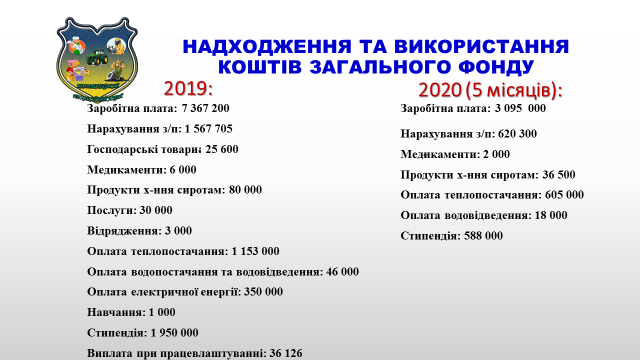 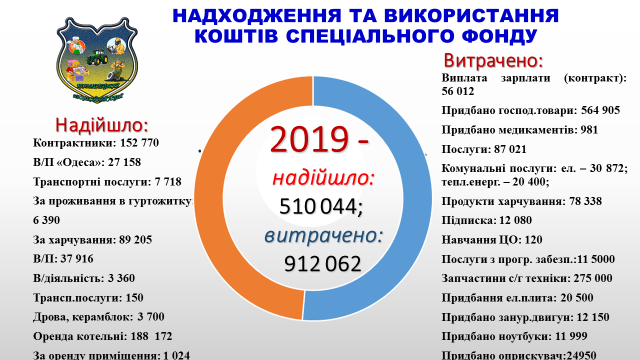 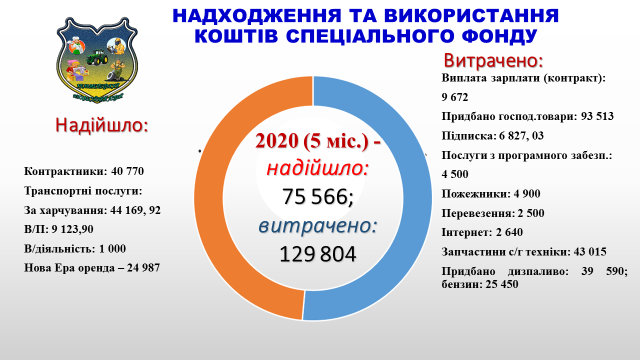 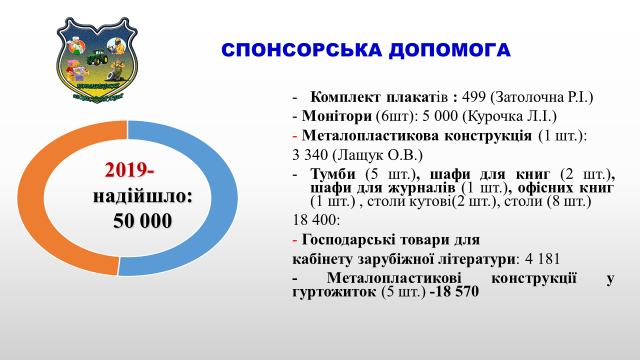 Сьогодні у навчальному закладі створені належні умови щодо організації навчально-виховного процесу, для успішного оволодіння професіями та життєтворчості, самореалізації особистості, утверджується здоровий спосіб життя, як невід’ємний елемент загальної культури, зміцнення здоров’я.Я вдячний всім Вам за співпрацю, розуміння, підтримку, ініціативу. Налаштовуйтесь на конструктив, позитив, і всі труднощі ми обов’язково подолаємо! 